 CE1A     Continuons à nous entrainer sur le double et la moitié des nombres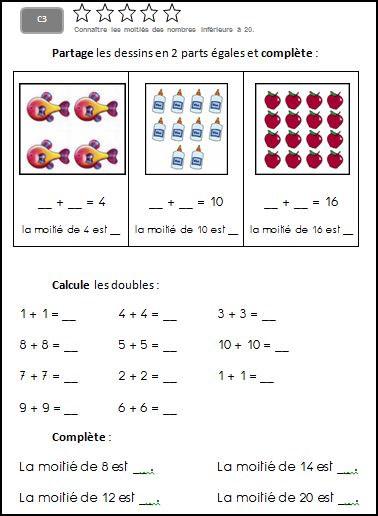 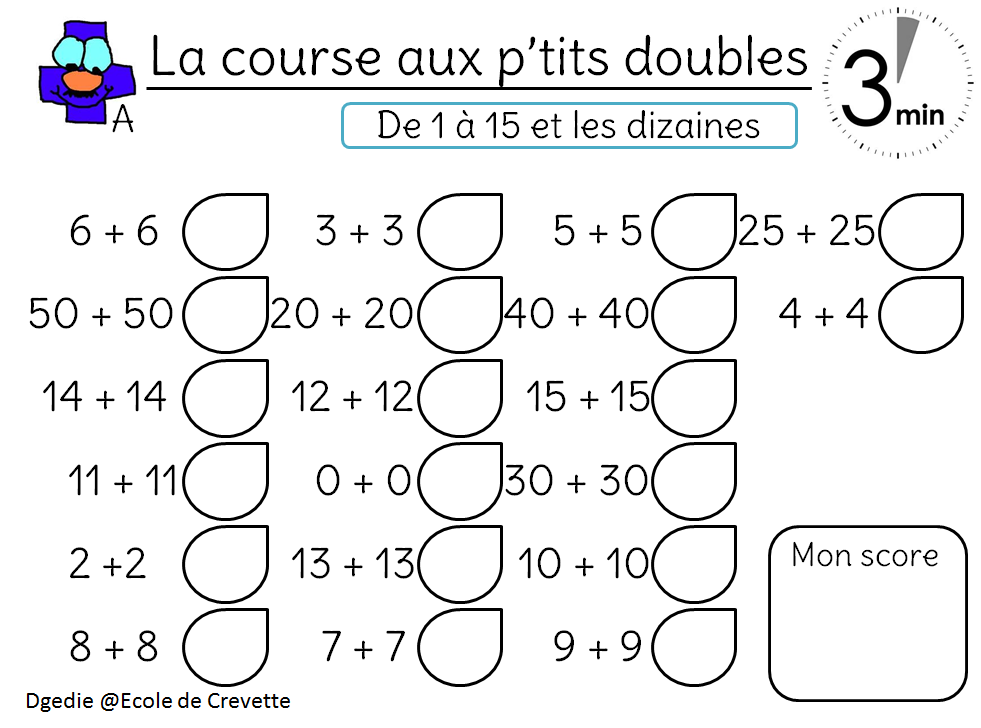 